Liceul Tehnologic T. F. ,,Anghel Saligny’’ – Simeria             Numele elevului ....................................Prof. Cosma Teodora                                                                Clasa a IX-a D - Școala ProfesionalăLucrare srisă semestrială la matematică – semestrul al II - lea, anul școlar 2018 – 2019R. 1Se acordă 1 punct din oficiu.Subiectul I ( 4,50  puncte)1.50 p - 1. Asociați dreptele din coloana A cu poziția lor relativă față de parabola P, corespunzătoare, din coloana B: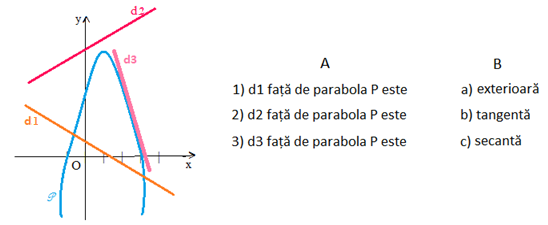 1,50 p – 2. Stabiliți valoarea de adevăr a propozițiilor: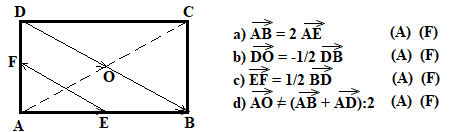 1,50 p – 3. Stabiliți semnul funcției f:R  R, f(x) = (x – 2)(x – 5), intervalale de monotonie și rezolvați inecuația f(x) < 0.Subiectul al II – lea ( 4,50  puncte) Rezolvați complet următoarele probleme:2 p - 1. Rezolvați sistemul (S)  .2,50 p – 2. Se consideră funcția  f:R R, f(x) = .a) Dacă  și  sunt rădăcinile ecuației f(x) = 0, calculați valoarea  expresiei E = .b) Reprezentați grafic funcția f.c) Precizați ce poziție relativă are dreapta de ecuație y = x + 1, față de parabola P , graficul funcției f date.Notă: Toate subiectele sunt obligatorii. Timpul de lucru este de 50 minute.Liceul Tehnologic T. F. ,,Anghel Saligny’’ – Simeria             Numele elevului ....................................Prof. Cosma Teodora                                                                Clasa a IX-a D - Școala ProfesionalăLucrare srisă semestrială la matematică – semestrul al II - lea, anul școlar 2018 – 2019R. 2Se acordă 1 punct din oficiu.Subiectul I ( 4,50  puncte)1.50 p - 1. Asociați dreptele din coloana A cu poziția lor relativă față de parabola P, corespunzătoare, din coloana B: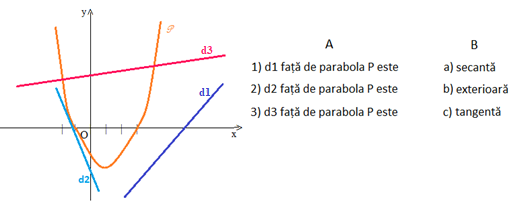 1,50 p – 2. Stabiliți valoarea de adevăr a propozițiilor: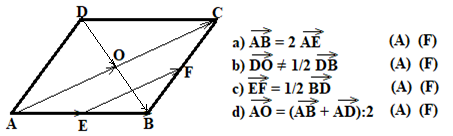 1,50 p – 3. Stabiliți semnul funcției f:R  R, f(x) = - (x – 1)(x – 3), intervalale de monotonie și rezolvați inecuația f(x) > 0.Subiectul al II – lea ( 4,50  puncte) Rezolvați complet următoarele probleme:2 p - 1. Rezolvați sistemul (S)  .2,50 p – 2. Se consideră funcția  f:R R, f(x) = .a) Dacă  și  sunt rădăcinile ecuației f(x) = 0, calculați valoarea  expresiei E = .b) Reprezentați grafic funcția f.c) Precizați ce poziție relativă are dreapta de ecuație y = - x - 1, față de parabola P , graficul funcției f date.Notă: Toate subiectele sunt obligatorii. Timpul de lucru este de 50 minute.